PRODUCT INFORMATION           Product Name: Peri Peri Breaded Mini Fillets (45-55g) 12X500gDescription: Citrus Flavoured breadcrumb coated chicken breast mini fillets with a subtle hint of heat.NAME AND ADDRESS OF PROCESSORName: CK Foods (Processing) Ltd								Health Mark: UK VY073 ECAddress: St. Dunstans Way, off Ripley Street, West Bowling, Bradford, West Yorkshire, BD4 7HH, UKContact:	CK Foods (Processing) Ltd.
70 Northumberland Avenue
Hull, East Yorkshire HU2 0JB
England, UK
Tel: 0044 (0)1482 589961
Fax: 0044 (0)1482 222776Email: technical@ck-foods.comINGREDIENTSChicken Breast Fillet (61%), Water, WHEAT Flour,  WHEAT Semolina,  Rapeseed Oil, Flavour Enhancer: E621, Maize Starch, WHEAT Starch, WHEAT Gluten, Salt  Breadcrumb (WHEAT Flour, Yeast, Salt), Stabilisers (E451, E450, E407), Gram Flour, Flavouring,  Lemon Oil, Maltodextrin, Capsicum Extract,  Paprika Powder, Pepper, EGG Albumen, Cayenne Pepper,  Raising Agents (E450(i), E500(ii)), Herb, Black Pepper Extract, Garlic Powder, Sodium Diacetate :E262, Coriander,  Oregano, Citric Acid: E330, Anti-caking Agent: (E551),  Colour: E100. Allergen information is shown in BOLD CAPITALS.WARNING: ALTHOUGH GREAT CARE HAS BEEN TAKEN TO REMOVE ALL BONES, SOME TRACES MAY STILL REMAIN. NUTRITIONAL INFORMATION PER 3 MINI FILLETS (150g) SERVING CONTAINS:PACKAGING DETAILSSTORAGE INSTRUCTIONSStore frozen at temperature -18ᵒC or below Do not refreeze once defrosted. Once defrosted keep refrigerated and use within 48 hours.PRODUCT SHELF-LIFE18 months from the date of manufacturing (frozen)COOKING INSTRUCTIONSDeep fry from frozen – Pre-heat the oil to 180ᵒC and fry the product for 5-6 minutes until crispy and goldenOven bake from frozen – Preheat the oven to 180ᵒC/350°F/Gas mark. Place the product on baking tray and cook in the middle of the oven for 15-20 minutes. Turn the product half way through the cooking time. ALLERGEN INFORMATIONIMPORTANT: MAY CONTAIN CELERY, MILK, SULPHUR DIOXIDE AND SULPHITES.HACCPThere is a documented HACCP system in place at the site which is fully implemented to ensure that potential food safety risks are minimised.  The HACCP system includes the analysis of chemical, physical, microbiological and allergenic risks from raw material procurement through the whole process to dispatch to the customer.PALLET CONFIGURATIONDIETARYORGANOLEPTIC CHARACTERISTICSColour and Appearance: Deep orange in colourTaste and Flavour: Succulent chicken breast coated in crispy crunchy peri-peri coating*Private and confidential**Specifications are subject to changeTypical values per 100gTypical values per serving (150g) -  3 PiecesEnergy1042kj/249kcal1563kj/373.5kcalFat13.620.4     -of which saturates1.42.1Carbohydrates13.420.1     -of which sugars0.20.3Fibre2.03.0Protein19.529.3Salt2.473.7ENERGY (KJ/Kcal)1563kj/373.5kcal19%Fat20.4g29%Saturates2.1g11%Sugars0.3g<1%Salt3.7g62%Pack sizeBatch DetailsBox Dimension (L x W x H)Bag Dimension(H x W x D)LabellingProduct Code on the BagBag BarcodeProduct Code on the BoxBox Barcode12 x 500gPD: DD/MM/YYYYBB: DD/MM/YYYYBATCH CODE:JULIAN CODETIME: HH:MM384mm x 249mm x 194mm240mm x 270mm x 45mm110mmx110mm Bag Label. Inkjet details on to box labelCK01AE55055973210579CK01AE505055973210586EggYESMilkNOSesame seedAbsentCeleryNoMustardAbsentFishAbsentSoyaAbsentNutsAbsentMolluscsAbsentGlutenYesCrustaceansAbsentLupinAbsentSulphur dioxide and sulphiteNoPeanutsAbsentPallet configuration Pallet configuration Pallet configuration 90 boxes/pallet10 boxes/layer9 layersLacto-Ovo- VegetarianVeganHalalNONOYES (HMC)Authorised by (print)Omar BhamjiApproved by (print)Sign(Managing DirectorCK Foods Processing Ltd)SignSign(Managing DirectorCK Foods Processing Ltd)For companyDate02/07/19Date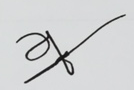 